Муниципальное бюджетное общеобразовательное учреждение«Средняя общеобразовательная школа №3» аула ДжерокайШовгеновского района Республики Адыгея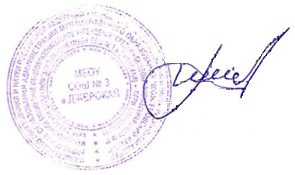 «Согласовано»Заместитель директора по УВР                                  / Атажахова С.К.«        »              2022г.«Утверждаю»Директор МБОУ СОШ№3 а.Джерокай                                  / Паков М.Б.Приказ №           от «        »              2022г.Рабочая программапо внеурочной деятельности«Занимательный русский язык »                                     Для 5  классаКоличество часов в неделю : 1ч.Количество часов в год : 34ч.                                                                              Разработала:Тутова И.В.                                                                                     учитель русского языка и литературы                 МБОУ СОШ № 3                               а.Джерокай2022-2023 учебный год.                                       Пояснительная записка    Рабочая программа курса внеурочной деятельности «Занимательная грамматика» для пятого класса составлена в соответствии с Федеральным государственным образовательным стандартом основного общего образования, Основной образовательной программой МБОУ СОШ № 3, на основе авторской программы для общеобразовательных учреждений И.В. Тутовой «Занимательный русский язык» (Занимательный русский язык. Задания по развитию познавательных способностей» (10-11 лет) / Л.В.Мищенкова, Методическое пособие, 5 класс.- М.: Издательство РОСТ, 2013).     В соответствии с Образовательной программой и учебным планом школы на изучение курса «Занимательная грамматика» в 5 классе отводится 34 часа (1 час в неделю).Цели и задачи обучения     Развитие пытливости, любознательности каждого ученика, воспитание любви к знаниям, интереса к познавательной деятельности является важной и необходимой целью, стоящей перед учителем.            Курс внеурочных занятий по русскому языку ставит следующие задачи:Воспитание любви к русскому языку;Развитие интереса к языку как учебному предмету;Расширение и углубление программного материала;Пробуждение у учащихся потребности к самостоятельной работе над познанием родного слова и над своей речью;Совершенствование общего языкового развития школьников.Планируемые результаты освоения программыЛичностные результатыэмоциональность; умение осознавать и определять (называть) свои эмоции;эмпатия – умение осознавать и определять эмоции других людей; сочувствовать другим людям, сопереживать;чувство прекрасного – умение чувствовать красоту и выразительность речи, стремиться к совершенствованию собственной речи;любовь и уважение к Отечеству, его языку, культуре;интерес к чтению, к ведению диалога с автором текста; потребность в чтении;интерес к письму, к созданию собственных текстов, к письменной форме общения;интерес к изучению языка;осознание ответственности за произнесённое и написанное слово.Метапредметные результатыРегулятивные УУД:самостоятельно формулировать тему и цели занятия;составлять план решения учебной проблемы совместно с учителем;работать по плану, сверяя свои действия с целью, корректировать свою деятельность;в диалоге с учителем вырабатывать критерии оценки и определять степень успешности своей работы и работы других в соответствии с этими критериями.Познавательные УУД:перерабатывать и преобразовывать информацию из одной формы в другую (составлять план, таблицу, схему);пользоваться словарями, справочниками;осуществлять анализ и синтез;устанавливать причинно-следственные связи;строить рассуждения;Коммуникативные УУД:адекватно использовать речевые средства для решения различных коммуникативных задач; владеть монологической и диалогической формами речи.высказывать и обосновывать свою точку зрения;слушать и слышать других, пытаться принимать иную точку зрения, быть готовым корректировать свою точку зрения;договариваться и приходить к общему решению в совместной деятельности;задавать вопросы.Содержание курса     В содержание курса входит закрепление тем, изученных на уроках русского языка, а также знакомство с понятиями, не предусмотренными школьной программой («афоризмы», «палиндромы», «метаграммы» и другие). Изучение происхождения различных слов («глобус», «шпаргалка», «каникулы» и др.).      Работа с пословицами, фразеологизмами, синонимами, антонимами. Отличия пословицы от поговорки. Скрытый смысл пословицы.Небылицы. Небылицы-перевертыши. Сочинение небылиц. Устранение речевых ошибок.Правило написания-тся и -ться у глаголов.Различные формы игр со словами.Правописание слов с удвоенными согласными.Что такое афоризмы. Ценность афоризмов.Что такое анаграммы. Что такое метаграммы. Игры с анаграммами и метаграммами.Знакомство со статьями детской энциклопедии "Что такое. Кто такой", вариантами использования материалов энциклопедии.Три группы фразеологизмов сточки зрения их происхождения и традиции использования.Лексические значения приставки пре- и при-, зависимости их написания от лексического значения.Буквы З и С на конце приставок. Зависимость написания букв З и С на конце приставок от идущего дальше согласного звука.Слова из словаря для запоминания.Понятия "логогрифы" и "палиндромы".Правописание Ы, И после Ц.Правописание Е, И в корнях с чередованием.Употребление Ъ и Ь в словах.Что такое шарады, арифмогрифы, словесная арифметика.Фразеологизмы, пришедшие из Библии. Их значение.Определение басни. Понятия: "эзоповский язык", «Эзоповы басни".Роль книги в жизни человека. Процесс создания книги. Правила обращения с книгой.Календарно-тематическое планирование. 5 класс.№занятияНаименование разделов и темПлановые сроки прохождениятемыФактические сроки прохождения (и/или коррекция) 1Вводный. С Днем знаний! 2Русский язык – наше богатство 3Ох уж эти небылицы!.. 4Игротека. Сочинение небылиц 5Про –тся и –ться у глаголов 6Поиграем со словами 7Они такие классные, удвоенные согласные…8 Игротека. Упражнения в составлении игр со словами 9Афоризмы о труде 10Пословица не даром молвится 11Про анаграммы и метаграммы 12Игротека (афоризмы, пословицы, анаграммы, метаграммы) 13По страницам детской энциклопедии. 14Фразеологизмы.15 Что за ПРЕлесть эти ПРИставки! 16Игротека. Приставки ПРЕ- и ПРИ- в словах17 Буквы З и С на конце приставок. 18Их следует запомнить. 19О логогрифах и палиндромах. 20Игротека. Словарные слова. Логогрифы. Палиндромы. 21Что мы пишем после Ц 22Коварные Е-И в корнях с чередованием 23Разделительные Ъ и Ь 24Игротека. Правописание И и Ы после Ц25 О шарадах, арифмогрифах и словесной арифметике 26И вновь словарные слова27 И снова о чередовании И-Е в корнях слов 28Игротека. Словарные слова. Шарады. Арифмогрифы. «Словесная арифметика» 29Библейские фразеологизмы. 30Поговорим, дружок, о басне. 31Берегите книгу. 32Игротека. Библейские фразеологизмы. 33Повторяем, повторяем… 34Готовимся к конкурсу «Русский медвежонок». Решение головоломок